Nana MouskouriSoleil, soleilQuand le ciel sera moins gris
Il me tendra les bras
Un jour comme un ami
Il nous reviendra

Mais je veux déjà
Chanter pour toi
Oh soleil soleil soleil soleil soleil soleil
Oh soleil soleil soleil soleil soleil soleil

Viens sors enfin de la nuit
Et l´hiver s´en ira
Viens toi qui fait de la pluie
Un grand feu de joie

On n’attend que toi
Réveille-toi
Oh soleil soleil soleil soleil soleil soleil
Oh soleil soleil soleil soleil soleil soleil
{ad libitum}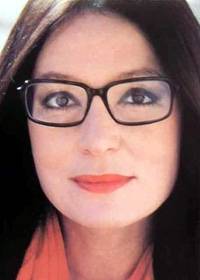 